           龍華科技大學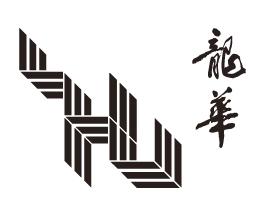 TRƯỜNG KHOA HỌC VÀ CÔNG NGHỆ LONG HOATrung tâm ngôn ngữ tuyển sinh hệ ngôn ngữ các lớp xuân, hè, thu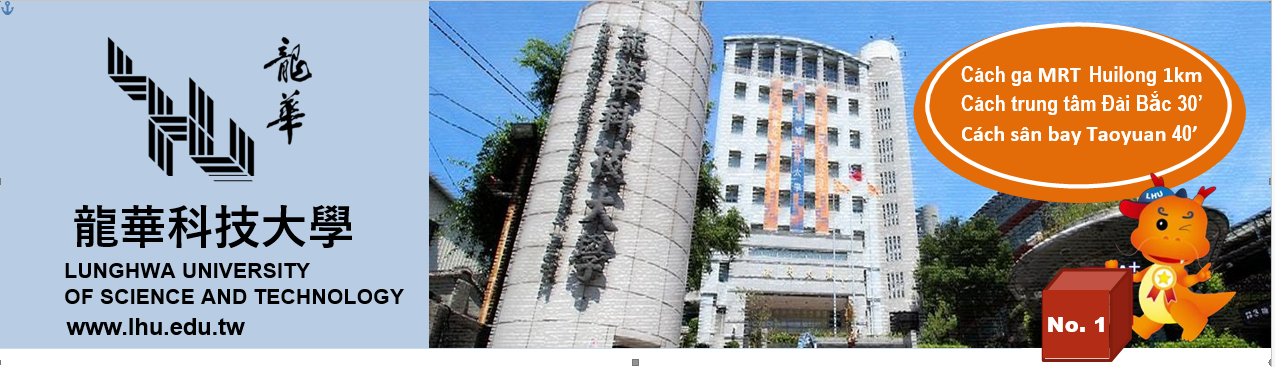 THÔNG TIN TỔNG QUANTên Tiếng Anh: Lunghwa University Of Science And TechnologyTên Tiếng Việt: Đại Học Khoa Học Và Công Nghệ Long HoaTên Tiếng Trung: 龍華科技大學Địa Chỉ: No.300,Sec.1,Wanshou Rd., Guishan District, Taoyuan City, 33306, TaiwanFax: 886-2-82094650              Tel: 886-2-82093211Website: http://www.lhu.edu.tw/ Video hình ảnh nhà trường: https://www.lhu.edu.tw/m/ctc/chinese/index.htmlThời gian nhập học: các kỳ xuân, hè, thu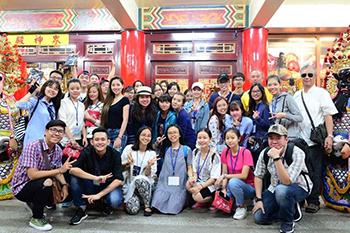 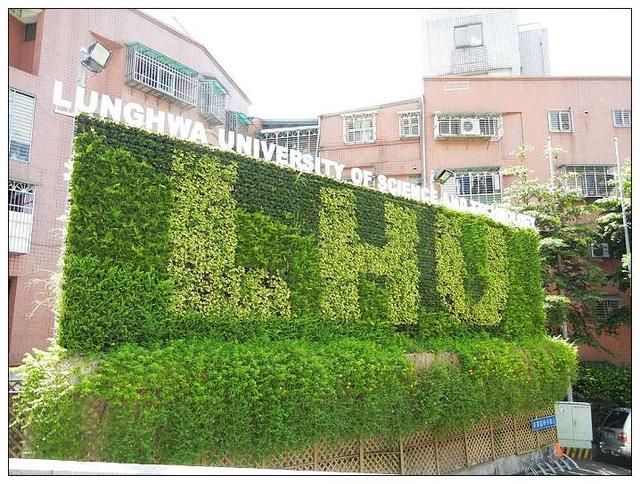 ĐỐI TƯỢNG, ĐIỀU KIỆN TUYỂN SINH:Đối tượng: Nam nữ, tuổi 18 – 28  tốt nghiệp THPT trở lênĐiểm trung bình mỗi năm từ 6.0 trở lênChứng chỉ Hoa ngữ TOCFL1 trở lênKhông tiền án tiền sự, sức khỏe tốt Có nhận lao động từng đi Đài Loan vềHồ sơ yêu cầu:Ảnh 4x6 phông trắng, học sinh mặc áo sơ mi trắng : 20 chiếcChứng minh nhân dân (photo) : 01Hộ chiếu (bản gốc): 01Học bạ THPT hoặc bảng điểm Trung cấp, Cao đẳng, Đại học nếu có (bản gốc): 01Bằng tốt nghiệp THPT / giấy chứng nhận tốt nghiệp tạm thời hoặc bảng điểm Trung cấp, Cao đẳng, Đại học nếu có (bản gốc): 01Bản kế hoạch học tập Sổ tiết kiệm: tài khoản đứng tên học sinh, số tiền gửi tối thiểu 150 triệu (bản gốc): 01Giấy khám sức khỏe, tư pháp  (bản gốc): 01 (không làm ngay, thời gian khám và làm tư pháp Trung tâm sẽ thông báo sau để tránh trường hợp giấy tờ hết hạn)Lưu ý: Mọi thông tin trên Hộ chiếu, Chứng minh thư, tư pháp…cần phải được đối chiếu trước khi nộp hồ sơ.HÌNH THỨC DU HỌC: Hệ ngôn ngữ nhà trường mỗi năm mở 3 kỳ học: Xuân, hè và thu. Kỳ xuân và thu mỗi tuần lên lớp 15 giờ, kéo dài 18 tuần. Tổng số giờ học là 270. Kỳ hè mỗi tuần lên lớp 15 giờ, kéo dài 8 tuần, tổng số giờ học 180. Ngày 6/7/2020 - 28/8/2020 là lớp kỳ hè Ngày 14 tháng 9 năm 2021: khai giảng lớp kỳ thu. Nộp hồ sơ trước ngày 30/8/2021Ngày 02 tháng 3 năm 2021: khai giảng lớp kỳ xuân. Nộp hồ sơ trước ngày 15/01/2021 Học phí Lớp học mùa thu: 39,000 TWD. Lớp học mùa xuân: 39,000 TWD. Lớp học hè: 18,000 TWD Phí chỗ ở: Phí chỗ ở cho lớp học mùa thu: 15,700 TWD. Phí ăn ở cho lớp học mùa xuân: 15,700 TWD, lớp học hè: 9,400 TWD.HÌNH ẢNH NHÀ TRƯỜNG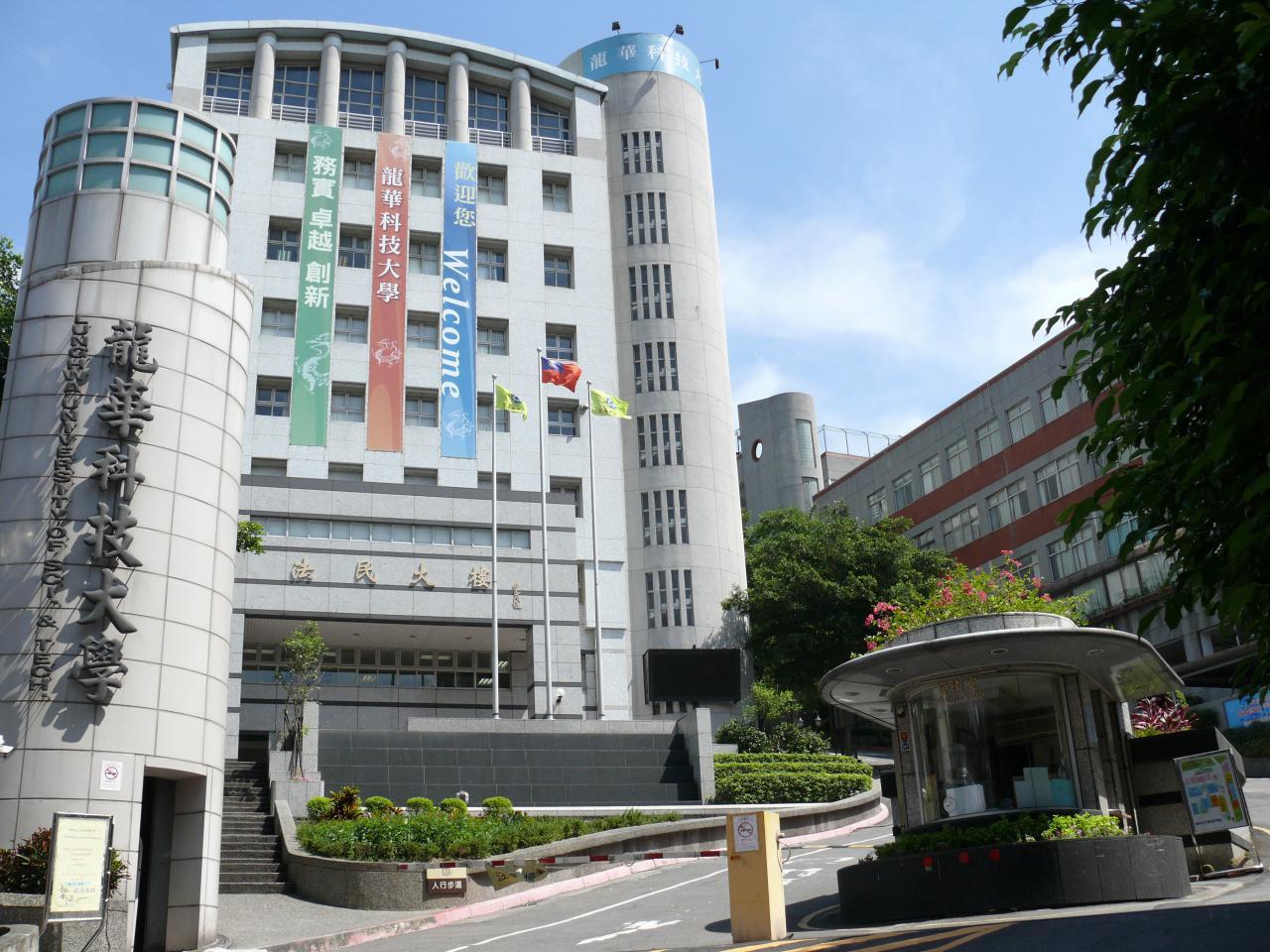 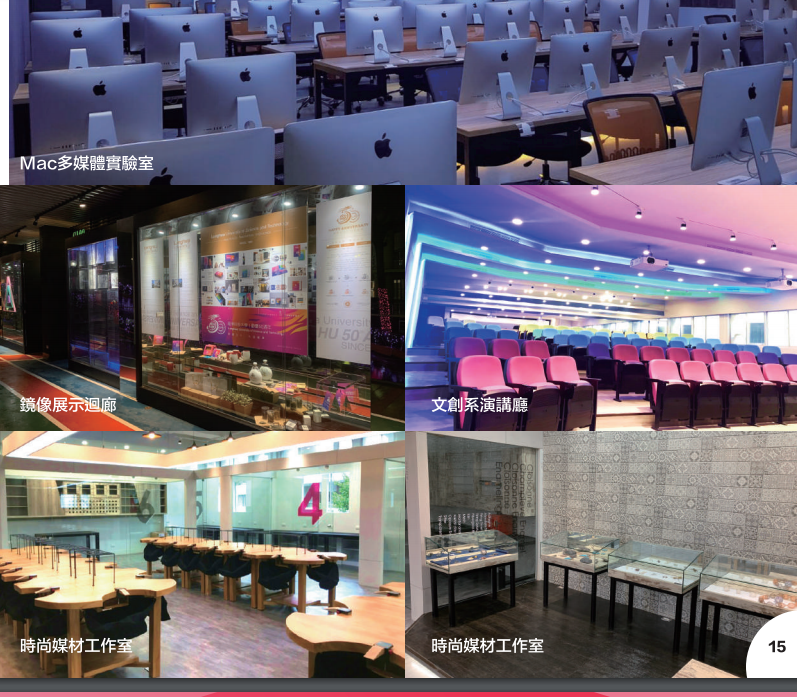 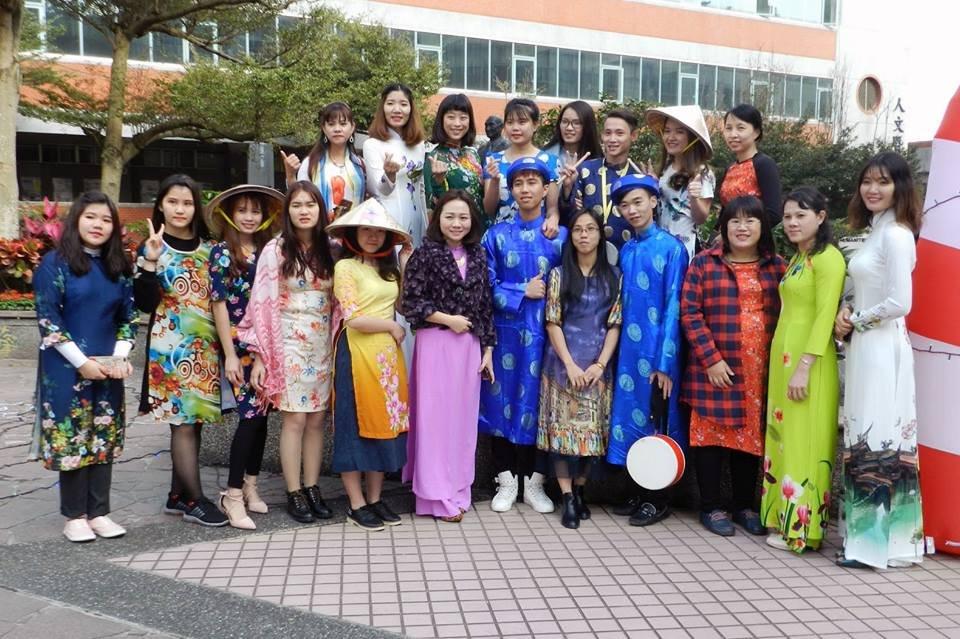 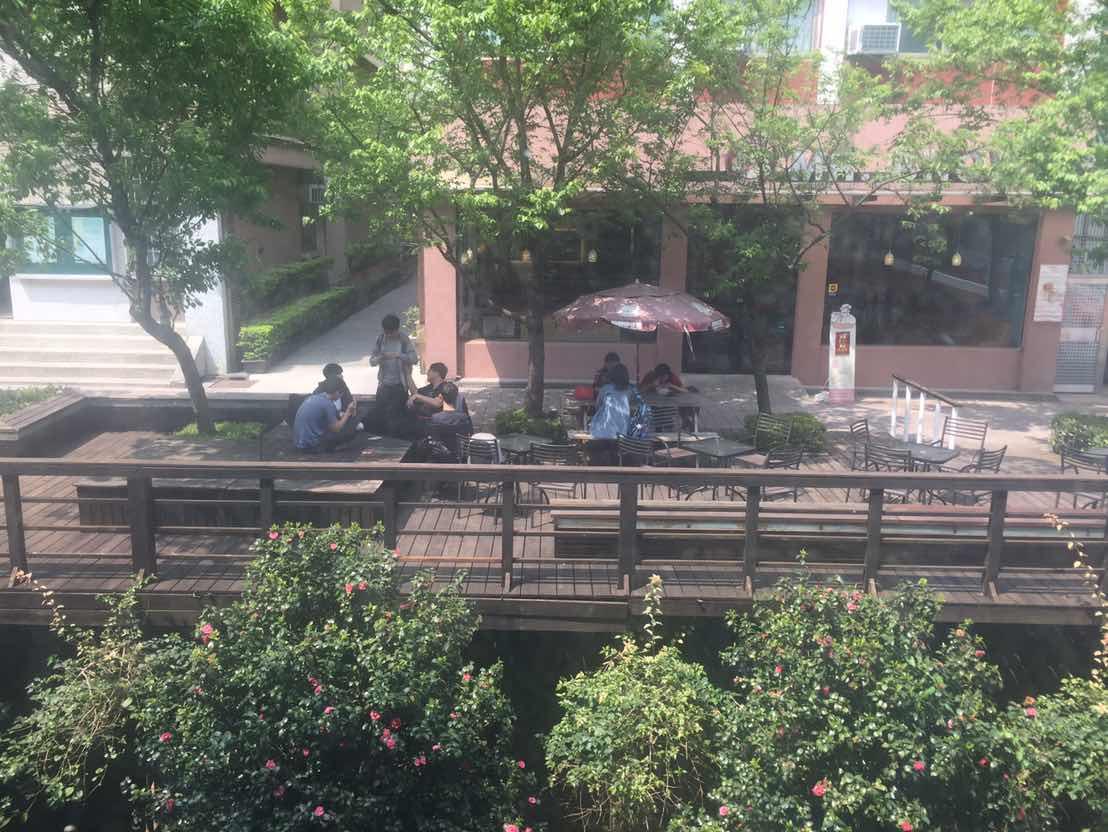 KÝ TÚC XÁ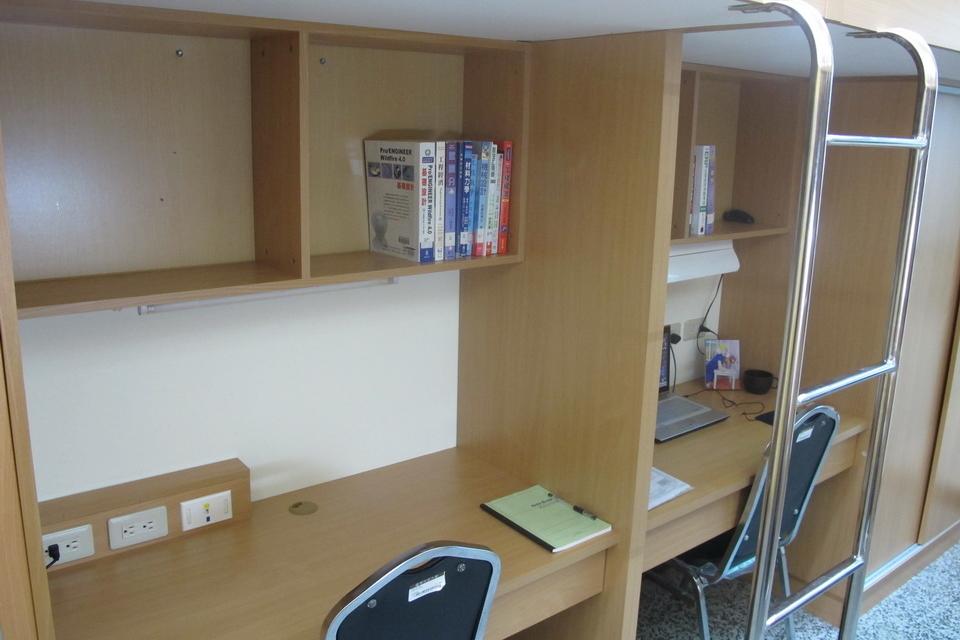 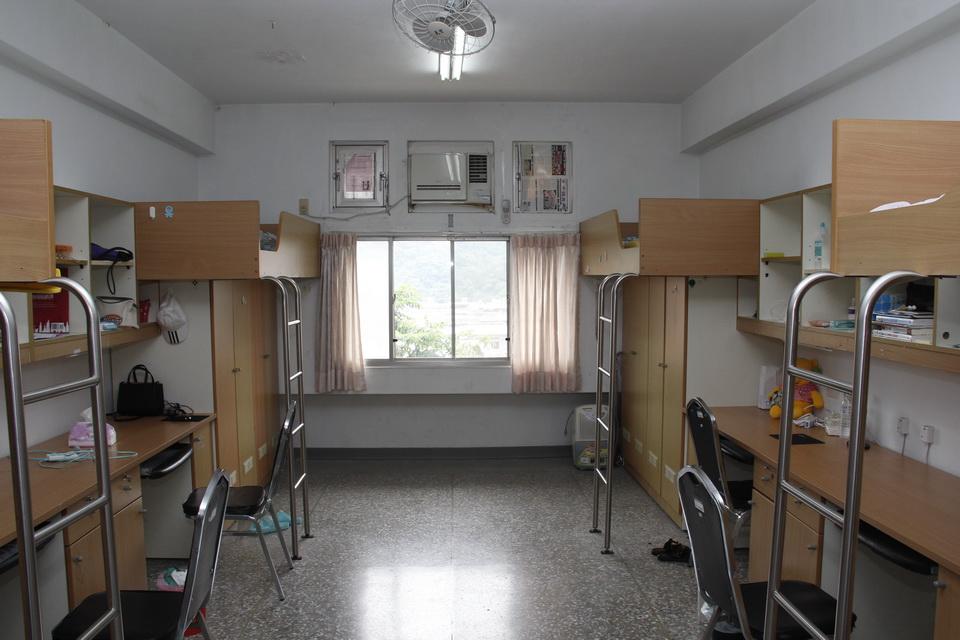 THƯ VIỆN & SÂN VẬN ĐỘNG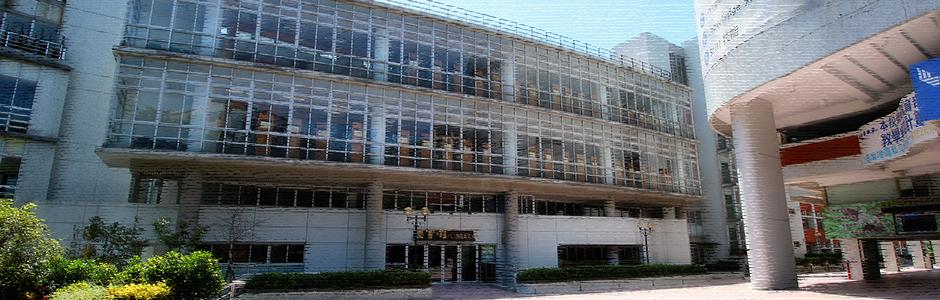 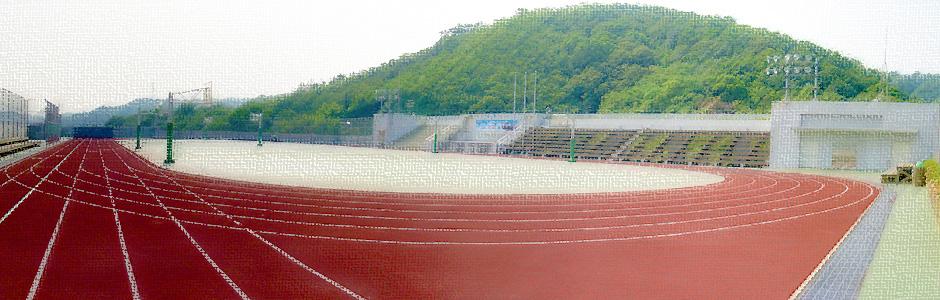 